 СОВЕТ ДЕПУТАТОВ НОВОМОНОШКИНСКОГО   СЕЛЬСОВЕТАЗАРИНСКОГО   РАЙОНА   АЛТАЙСКОГО КРАЯ	   Р Е Ш Е Н И Е15.02.2019                                                                                                                     №4 с. НовомоношкиноО внесении изменений вРешение Совета Депутатов Новомоношкинского сельсовета Заринского района Алтайского краяот 30.10.2017 № 31В соответствии со статьей 22 Устава муниципального образования Новомоношкинский сельсовет Заринского района Алтайского края Совет депутатов Новомоношкинского сельсоветаРЕШИЛ:1. Вывести из состава административной комиссии:1) Нестерову Наталью Владимировну - секретаря Администрации сельсовета, секретаря административной комиссии;2) Голованову Елену Викторовну - члена административной комиссии;3) Громову Валентину Федоровну - члена административной комиссии.4) Мироненко Артема Александровича - оперуполномоченного полиции, члена административной комиссии.2. Ввести в состав административной комиссии:1) Полянскую Олесю Анатольевну - секретаря Администрации сельсовета, секретаря административной комиссии;2) Семенюк Елену Яковлевну - члена административной комиссии;3) Механошина Павла Николаевича - члена административной комиссии;4) Май Владимира Александровича –  оперуполномоченного полиции, члена административной комиссии.3. Обнародовать решение в установленном порядке.4. Контроль за исполнением настоящего решения возложить на постоянную комиссию по социально- правовым вопросам.Глава сельсовета                                                            Л.П. Кожевникова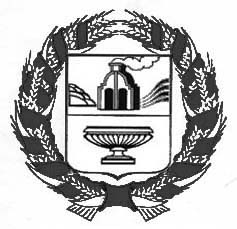 